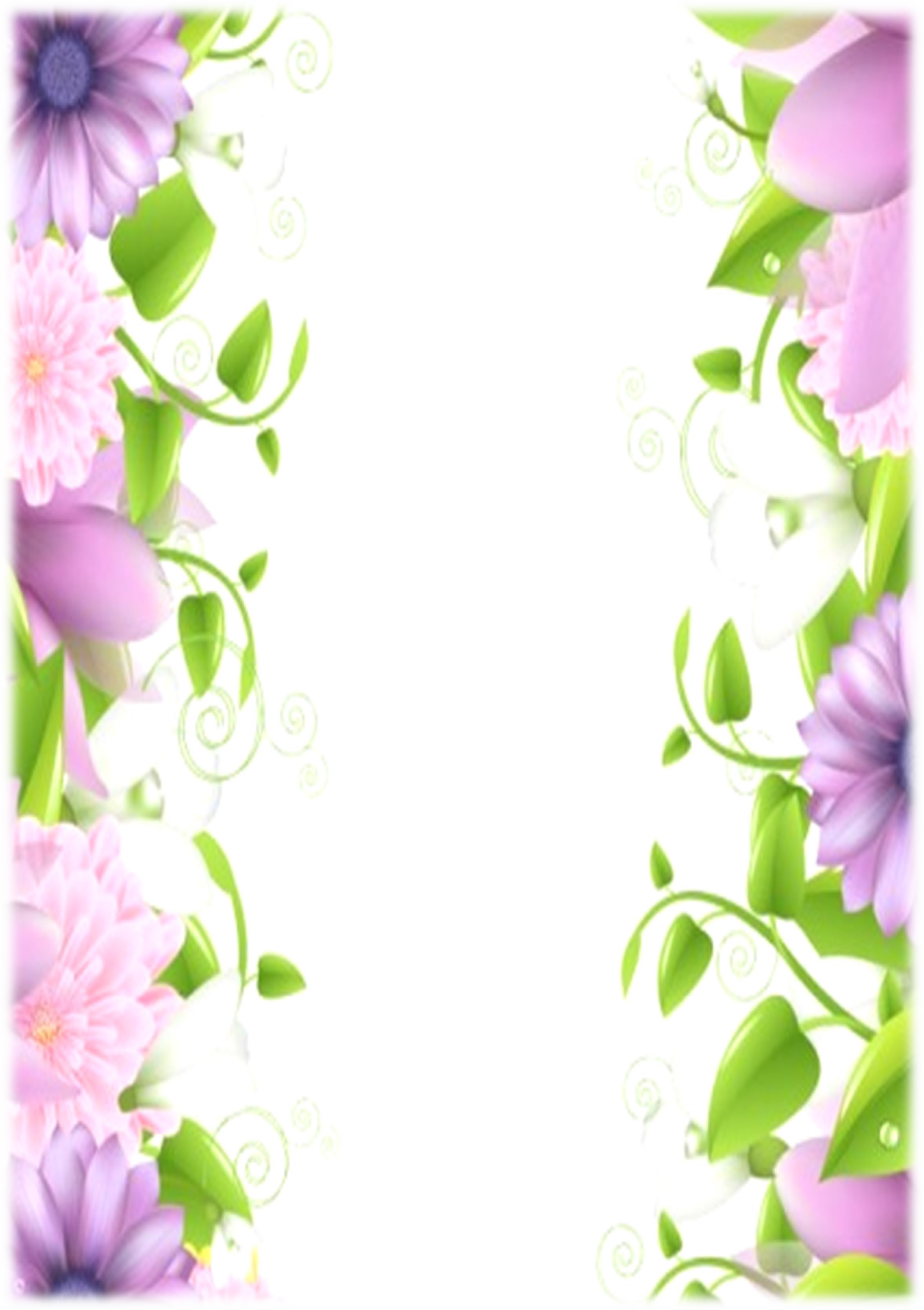 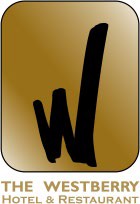 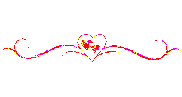 Mothering Sundayat the Westberry HotelSunday 31st March 2019 from 11:00Mother’s Day Brunch (£14·95)Mixed Danish pastries Egg Benedictine RoyalCroissant with ham and cheese Pancakes with bacon and maple syrup Tomato & roasted pepper soupPrawn cocktailNew potatoes and smoked mackerel salad Vietnamese chicken saladVegetable spring roll with sweet chilli sauce Indian mix with minted yogurtQuiche Lorraine Chicken chow mein Prawn crackers Cheese & biscuits Ice creamSelection of dessertsOptional Sunday roast with all the trimmings (£5 supplement)Roast beef Roast turkey